Кукольный театр   Дошкольная группа встречала участников театральной студии, учащихся 5 класса. Сказку «Теремок» ребята  подготовили под руководством Прокопенко Дианы Николаевны, учителя музыки и ИЗО, на занятиях внеурочной деятельности. Малыши внимательно смотрели сказку,  переживали героям, а в завершении дружно аплодировали артистам.  «Спасибо! Ждем вас в гости с новой сказкой!», -  благодарили  воспитатели .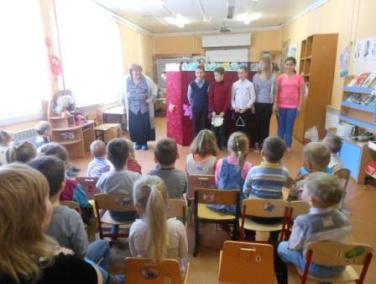 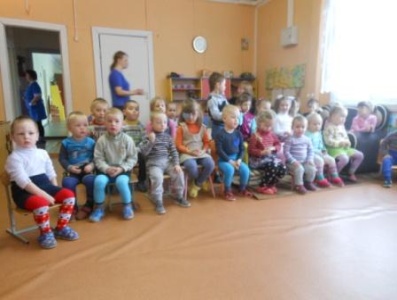 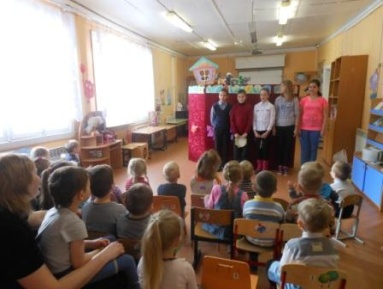 